REGLAMENT DUATLÓ SPRINT DE GIRONELLA 2021En aquestes normes estan desenvolupats tots els aspectes tècnics generals de la prova. No obstant això, a continuació es detallen aquells punts que, per la seva importància o per circumstàncies de la mateixa, es modifiquen o complementen total o parcialment respecte del reglament de la FETRI.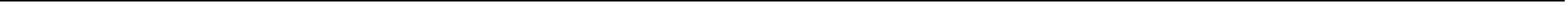 L’Ajuntament de Gironella i l’entitat esportiva Esport Ciclista Gironella, organitzen el diumenge 22 d’Agost, el I Duatló Sprint de Gironella, en la modalitats de ciclisme de carretera, i carrera a peu per asfalt/pista. Es tracta d’una prova de caràcter competitiu popular, oberta a corredors federats i no federats. La prova estarà limitada a 250 inscripcions. Cada participant participa en cada prova de manera induvial, sota la seva responsabilitat i disposa d’un nivell de condició física i domini tècnic per afrontar-la i acabar-la. Els participants hauran de portar el dorsal facilitat per l’organització, i aquest no podrà ser modificat ni manipulat. És obligatori en tot moment l’ús de casc al segment de bicicleta de carretera Les categories de la competició seran les següents, dividint per sexes masculí i femení: Cadet – 14,15 anys. (2006-2007)Juvenil – 16-17 anys. (2004-2005)Junior - 18-19 anys. (2002-2003)Sub-23 - 20-23 anys. (2001-1998)Sènior  - 24-39 anys. (1997-1982)Veterà 1  - 40-49 anys. (1981-1972)Veterà 2  - 50-59 anys. (1971-1962)Veterà 3  - 60-o més anys. (1961 - avall)La prova consta de dos segments:Tram a peu; 5 km – Temps màxim per realitzar-ho; 40 minuts Tram en bicicleta de carretera; 20 km – Temps màxim per realitzar-ho; 1 hora i 10 minuts Tram a peu; 2.5 km – Temps màxim per realitzar-ho; 25 minuts; Per la realització de la prova és tindrà un temps màxim de 2 hores i 15 minuts. El cronometratge l’efectuarà l’empresa Championchip. Horari de la prova? Recollida de dorsals. Mateix dia; De 7.00 del matí a les 8.00 al Pavelló Municipal d’esports de Gironella. b) Entrada de bicicletes i material a la zona de boxes. Mateix dia de les 7.30 del matí a les 8.30.d) Sortida. 9.00H f) Lliurament de trofeus. A les 12.00 del migdia.  Els preus per a participant seran: 25 euros Les inscripcions és podran efectuar a través de la plataforma de l’empresa encarregada i que serà indicada als dies previs de l’esdeveniment.  Hi haurà premis per els: Els premis no són acumulatius. Per exemple un corredor que ha guanyat a sènior i categoria absoluta masculí, no rebrà els dos trofeus. En aquest cas se l’hi entregaria el trofeu de categoria absoluta masculí, i el de sènior és s’entregaria al segon classificat. Tots els participants rebran una medalla amb l’enhorabona per la finalització de la prova. Els corredors disposaran dels següents serveis: Serveis de WC. Serveis de guarda roba Serveis de dutxes. (Segons les restriccions COVID-19)Recomanem arribar 60/90 minuts abans de l’inici de la prova. Els menors de 18 anys hauran de presentar una autorització per poder participar a la duatló firmada per els pares o tutor. Podreu trobar l’autorització adjunta al final de reglament. El participant està obligat a respectar el medi ambient durant la competició, no depositar ni tirant objectes, ni actuar de forma agressiva amb l’entorn.Es responsabilitat del atleta conèixer el recorregut i el reglament de la prova. L’organització es reserva el dret de fer enregistraments sonors o d’imatges durant el desenvolupament de l’activitat amb finalitats de difusió i arxiu, sempre d’acord amb la legislació vigent en matèria de drets d’imatge i de protecció de la intimitat de les persones. Les entitats organitzadores es reserven el dret d’ajornar o suspendre o modificar l’activitat en cas de que les inclemències meteorològiques posessin en risc la seguretat dels participants.  La participació a la prova implica la total acceptació d’aquest reglament, i també de tot allò no previst, que serà resolt segons convingui per les entitats organitzadores.Autorització per a menors de 18 anys per a la participació de la I Duatló de Gironella. Dades del pare mare o tutor: Nom: _____________________________________________________________Cognoms: _________________________________________________________DNI: _____________________________________________________________Telèfon de contacte: ________________________________________________E-mail: ___________________________________________________________Adreça: ___________________________________________________________Codi Postal: ________________________________________________________Població: ___________________________________________________________Dades del menor: Nom: _______________________________________________________________Cognoms: ___________________________________________________________DNI:________________________________________________________________Data de naixement: ____________________________________________________Manifesto que conec el reglament de la prova i la normativa de la FCTRI, els accepto i atorgo la meva conformitat expressa i autoritzo que el meu fill/filla, tutelat/da, les dades del/de la qual han estat ensenyades, pugui participar a l’esmentada prova, de conformitat amb allò estableix el reglament de la cursa i la inscripció a l’esdeveniment esportiu, prèvia emplenada, i eximeixo de responsabilitat expressament als organitzadors de la prova pels danys i perjudicis que el/la menor o tercers poguessin patir en termes previstos al reglament. Al mateix temps Autoritzo a la publicació i ús d’imatges o vídeos que es puguin obtenir en el decurs de l’activitat. Igualment em faig càrrec de que el/la menor estarà acompanyat en tot moment abans i després de la prova per algú al meu càrrec, en especial si participo si després com atleta a la I Duatló de Gironella. Signatura pare, mare o tutor/a Gironella, a ___ de________________ de 2021 IMPORANT: Cal imprimir aquesta autorització i presentar-la quan vinguis a recollir el teu dorsal. Itinerari previst amb indicació de totes les carreteres o vies afectades amb la codificació actual, i descripció d’origen i destí si són vies no catalogades (camins forestals pavimentats, vies agràries amples...), mitjançant una relació escrita detallada, i relació completa de municipis i províncies afectades. L’esdeveniment donarà inici a l’Avinguda dels països Catalans, davant del pavelló municipal de Gironella. Seguirà per l’Avinguda Catalunya de Gironella, corresponent a la C-1411-Z, i efectuant el tall des de la Carretera de Bassacs a coordenada geogràfica LAT 42.026387 LONG 1.883136, que és on s’efectuarà l’altre gir de bicicleta. Seguint per tota la C-1411-Z, pel seu par per l’Avinguda Catalunya, creuem de municipi i entrem en terme municipal d’Olvan. Al moment de creuar a Olvan, canviem de codificació i carretera passant a ser la C-16-Z, i on trobem la rotonda de sortida i enartada al municipi de Gironella per la C-16. La rotonda disposa de les següents coordenades geogràfiques: Latitud: 42.045659 i Longitud: 1.875842Un cop arribats a la rotonda és desviaran per via amb codificació C-16-Z, fins arribar a la coordenada geogràfica LAT 42.066449 LONG 1.870518 (PK 93.5), que és on efectuaran el gir per tornar a fer el recorregut explicat de nou. Horari previst de pas, màxim i mínim, de la sortida i arribada i per punts determinats del recorregut, principalment cruïlles, enllaços o d’altres per la seva incidència en l’afectació viària. Hora d’inici Duatló: 9.00HHora prevista primer/últim corredor carrera a peu 5 km: 9.15/9.35Hora prevista transició a ciclisme de carretera:  9.16Hora prevista canvi de sentit primer/últim corredor (Colònia Rosal): 9.22/9.50Hora prevista pas rotonda C-16, primer/últim corredor: 9.26/9.57Hora prevista 2a transició a carrera a peu: 9.55/10.35Hora prevista arribada primer/últim corredor al final: 10.05/10.56Nombre aproximat de participants previstos i número màxim de participants possibles. Apuntem que el nombre de participants de la prova voltarà cap als voltants del 100 participants, tot i que les inscripcions estaran limitades a un màxim de 250 participants. Proposta de mesures de senyalització de la prova, amb inclusió preceptiva de la relació de cruïlles i punts de regulació assumits pels mitjans propis de l’organització senyalització vertical informativa i d’abalisament, així com la resta d’avisos que siguin necessaris Les propostes proposades per les autoritats de seguretat del municipi i els tècnics és la següent: Vallat situat als encreuaments que pugui haver-hi la possible aparició d’un vehicle: C/ Rasos de Peguera, C/ Moixeró, Final de l’Avinguda dels Països Catalans, encreuament C/ de Casserres, C/ Balmes, C/ Farguell, C/ Estació, C/ Font del Balç, C/ de Vic. Cal complementar el vallat amb senyals de direcció obligatòria de color blau, per tal de que els vehicles que passin per el punt vagin amb la direcció correcte. Als punts de gir dels corredors en la modalitat de bicicleta de carretera hi haurà col·locat un vallat amb la fletxa indicadora de cap a quina direcció s’ha d’efectuar el gir. Els dies previs a la competició el cos d’Agents Locals de Gironella s’encarregarà de senyalitzar els aparcaments de vehicles que volem que quedin lliures per el dia de la prova esportiva. Nombre de persones del personal auxiliar habilita i descripció de les tasques que hauran de portar a terme (d’ordre, de control i d’informació)El nombre de personal auxiliar que assistiran a l’esdeveniment seran els següents: 10 persones de l’organització, que vindran per part de l’Esport Ciclista Gironella. Aquestes persones se’n encarregaran de les següents tasques: Control entrada i sortida dels accessos al pàrquing de vehicles per a participants Control d’entrada i sortida dels accessos al pàrquins de vehicles per a usuaris de la piscina Control de cruïlles, prohibició del pas a vianants i vehicles, i informar-los de l’esdeveniment i quina durada tindrà el tall de la via. Ajuda al muntatge del vallat, senyalització, i cartells informatiusInformació a participants i indicacions de la normativa a seguir. Altres tasques que l’hi siguin encomanades per les autoritats, i personal de l’organització responsable. 15 persones de Protecció Civil. Aquest personal se’n encarregaran de les següents tasques: Col·locar-se als encreuaments més crítics de la via tallada Dirigir i informar els vehicles per quines vies poden sortir del municipi i de les vies tallades Control del pàrquing per a vehicles de corredorsControl de la zona de boxes  Controlar i informar als finals de les vies tallades per quines vies poden accedir al municipi Qualsevol altre tasca que l’hi sigui assignada per els responsables de l’esdeveniment i autoritats. 